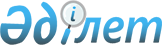 "Бағалы қағаздар рыногындағы кәсіби қызмет түрлерін біріктіру туралы" Қазақстан Республикасы Ұлттық Банкінің 2003 жылғы 27 қазандағы N 379 қаулысына өзгерістер енгізу туралы
					
			Күшін жойған
			
			
		
					Қазақстан Республикасы Қаржы нарығын және қаржы ұйымдарын реттеу мен қадағалау агенттігі Басқармасының 2005 жылғы 27 тамыздағы N 278 Қаулысы. Қазақстан Республикасының Әділет министрлігінде 2005 жылғы 26 қыркүйекте тіркелді. Тіркеу N 3854. Күші жойылды - Қазақстан Республикасы Ұлттық Банкі Басқармасының 2012 жылғы 26 наурыздағы № 120 Қаулысымен.      Ескерту. Қаулының күші жойылды - ҚР Ұлттық Банкі Басқармасының 2012.03.26 № 120 (алғашқы ресми жарияланған күнінен кейін күнтізбелік он күн өткен соң қолданысқа енгізіледі) Қаулысымен.

      "Бағалы қағаздар рыногы туралы" Қазақстан Республикасының Заңымен нормативтік құқықтық актілерді сәйкестендіру мақсатында Қазақстан Республикасы Қаржы нарығын және қаржы ұйымдарын реттеу мен қадағалау агенттігінің (бұдан әрі - Агенттік) Басқармасы  ҚАУЛЫ ЕТЕДІ: 

      1. "Бағалы қағаздар рыногындағы кәсіби қызмет түрлерін біріктіру туралы" Қазақстан Республикасы Ұлттық Банкінің 2003 жылғы 27 қазандағы N 379  қаулысына  (Қазақстан Республикасының нормативтік құқықтық актілерді мемлекеттік тіркеу тізілімінде N 2583 тіркелген, Қазақстан Республикасы Ұлттық Банкінің "Қазақстан Ұлттық Банкінің Жаршысы" ресми баспасөз басылымында 2003 жылғы 17-30 қарашасында жарияланған, N 24), Агенттік Басқармасының 2004 жылғы 27 желтоқсандағы N 396  қаулысымен  енгізілген толықтыруларына (Қазақстан Республикасының нормативтік құқықтық актілерді мемлекеттік тіркеу тізілімінде N 3416 тіркелген) мынадай өзгерістер енгізілсін: 

      1-тармақта: 

      1), 4) тармақшалардағы "брокерлік-дилерлік" деген сөздер "брокерлік және/немесе дилерлік" деген сөздермен ауыстырылсын; 

      3), 5) тармақшалардағы "брокерлік-дилерлік қызмет және" деген сөздер "брокерлік және/немесе дилерлік қызмет," деген сөздермен ауыстырылсын. 

      2. Осы қаулы Қазақстан Республикасының Әділет министрлігінде мемлекеттік тіркелген күннен бастап он төрт күн өткеннен кейін қолданысқа енгізіледі. 

      3. Бағалы қағаздар рыногының субъектілерін және жинақтаушы зейнетақы қорларын қадағалау департаменті (Тоқобаев Н.Т.): 

      1) Заң департаментімен (Байсынов М.Б.) бірлесіп осы қаулыны Қазақстан Республикасының Әділет министрлігінде мемлекеттік тіркеу шараларын қолға алсын; 

      2) Қазақстан Республикасының Әділет министрлігінде мемлекеттік тіркелген күннен бастап он күндік мерзімде осы қаулыны Агенттіктің мүдделі бөлімшелеріне, "Қазақстан қаржыгерлері қауымдастығы" Заңды тұлғалар бірлестігіне, "Активтерді басқарушылар қауымдастығы" Заңды тұлғалар бірлестігіне жіберсін. 

      4. Халықаралық қатынастар және жұртшылықпен байланыс бөлімі (Пернебаев Т.Ш.) осы қаулыны Қазақстан Республикасының бұқаралық ақпарат құралдарында жариялауды қамтамасыз етсін. 

      5. Осы қаулының орындалуын бақылау Агенттік Төрағасының орынбасары Е.Л. Бахмутоваға жүктелсін.       Төраға 
					© 2012. Қазақстан Республикасы Әділет министрлігінің «Қазақстан Республикасының Заңнама және құқықтық ақпарат институты» ШЖҚ РМК
				